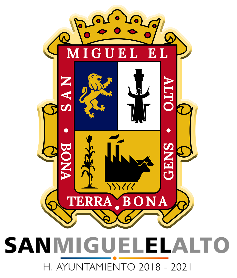 Municipio de San Miguel El Alto JaliscoCatálogo de proveedoresOctubre 2019AKARY MITZIZULEIKA CARDENAS DIAZCADA970622027ISLA SAMOA#3573 INT.33GUADALAJARA,JALISCO4495021120-01431                   ARMANDO MUÑOZ CANDELAS                                                                                                                                MUCA83031253721120-01039                   AUTOTRANSPORTES MEZCALA SA DE CV                                                                                                                      AME750531UL621130-00045                   BARRADAS EQUIPO PARA COMERCIOS                                                                                                                        BRC0109073D0AV REVOLUCION #257XALAPA, VERACRUZ9100021120-00878                   CELIA VALTIERRA SANCHEZ                                                                                                                               VASV860417JE621130-00042                   CONSTRUCTORA Y URBANIZADORA SAN MIGUEL, S.A. DE C.V.                                                                                                  ALI83032EI9JUAN ALVAREZ#1824GUADALAJARA,JALISCO4468021120-00067                   DISTRIBUIDORA ARCA CONTINENTAL, S. DE R.L. DE C.V.                                                                                                    DJB8502527F30AV. SAN JERONIMO PTE#8136464021130-00044                   HASTAL EDIFICACIONES S DE RL DE CV                                                                                                                    HED1611163E6RIO TOMATLAN#10214508021120-00839                   HUGO MUÑOZ ALVAREZ                                                                                                                                    MUAH670213FN9R.LLANO DE LOS CONEJOSSAN MIGUEL EL ALTO,JALISCO4714021120-01691                   JOSE LUIS CARDENAS GALVAN                                                                                                                             CAGL910417I0LATERAL COLON#4031GUADALAJARA,JALISCO4498021120-00990                   JUAN PABLO GARCIA GUERRERO                                                                                                                            GAGJ7910077Z021120-01689                   LETICIA VELAZQUEZ ALVAREZ                                                                                                                             VEAL890206PTA21120-01639                   MA. ILIANA MARTINEZ QUEZADA                                                                                                                           MAQ1730205G5721120-00922                   MARTIN DELGADO MARTINEZ                                                                                                                               DEMM64101864221120-01674                   MARYELA VERA ORTIZ                                                                                                                                    VEOM750615LU7MARIANO ARISTA#580MORELIA,MICHOACAN5826021120-01679                   OSCAR MUÑOZ CASTAÑEDA                                                                                                                                 MUCC920114ME721120-00972                   PROYECTA Y EVALUATE SA DE CV                                                                                                                          PYE111021AI2AV MEXICO#3701 INT R64469021120-01684                   ROSENDO GUTIERREZ GOMEZ                                                                                                                               GUGR450905BE7AIDEE ROMO ENCINOROEA800410PYA47140LUIS ALBERTO LOPEZ GUTIERREZLOGL641121SI444200